Dodatek ke smlouvě o ubytovacích a stravovacích službách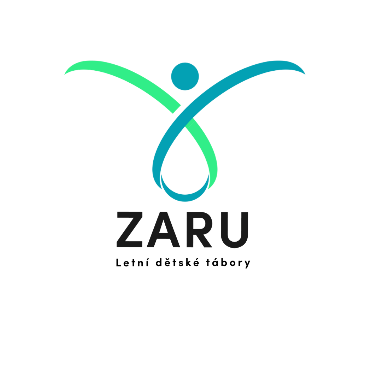 Dětské tábory ZARU, z.s.se sídlem: Kaprova 42/14IČ: 175 90 442; DIČ: CZ175 90 442110 00 Praha 1 – Staré městoL 76762 vedená u Městského soudu v Praze zastoupená: Generálním ředitelem Michalem Šefrnouemail: info@taboryzaru.cz, taboryzaru@seznam.cz datová schránka: gega7m3)mobil: 722 883 570, (dále jen „dodavatel“) a Dětský domov Karlovy Vary a OstrovPříspěvková organizaceSe sídlem: Dukelských hrdinů 610, 363 01 Ostrov IČ: 63553660Zastoupeným ředitelem: PhDr. Milanem Molecememail: ddkvo@ddkvo.cz , zastupce@ddkvo.cz datová schránka: vfefc2c(dále jen objednatel“)Předmět smlouvyV rekreačním areálu Dřevotvarka v termínu od 17.8.2024 do 31.8.2024.Fakturační podmínkyTímto dodatkem se navyšuje Smlouva o zajištění ubytovacích a stravovacích služeb o dvě nezletilé osoby v termínu od 17.8.2024 do 31.8.2024.Počet dřívějších přihlášených klientů bylo 18 rozděleno do 4 turnusů. Nyní přihlášených klientů činí 22 rozděleno do 6 turnusů.2.1. Částka 20 960,- Kč z faktury č. 01722024 bude placena jednotnou fakturou a to do 21.06.2024.2.6. Celková částka z faktury č.01722024 za 4 přihlášené klienty činí 20 960.-Kč.Platnost a účinnost smlouvy3.1. Tato smlouva se uzavírá na dobu určitou a to od termínu 28.06.2024 do 13.07.2024 a od 10.08.2024 do 31.08.2024.V Praze dne 19.06.2024                                                                    V .................... dne ………………………………………………………………                                             ...……………………………………..Dodavatel                                                                                                                                Objednavatel